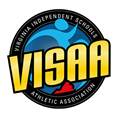 The VISAA Executive Committee with guidance from the Sports Medicine Advisory Committee has approved the following regulations for winter sports.All regulations reflect a minimum standard and are consistent with current Executive Orders as provided by the Governor’s Office. VISAA member schools have the right to implement additional safety guidelines when properly disclosed in the VISAA Game Day Contract.  The VISAA Executive Committee reserves the right to modify these guidelines as deemed necessary at any time during the winter season. Regardless of vaccination status, all spectators, coaches, players not in the game or match, managers, event workers, statisticians, and media will be required to wear a mask at all times when indoors. VISAA member schools may choose to allow or deny spectators at events and this decision must be disclosed in the VISAA game day contract.